- 2 -แบบคำขอใช้สวัสดิการสินเชื่อธนาคารออมสิน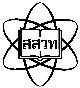 HR.2-32เรียน  ผู้อำนวยการ1. ข้าพเจ้า………………………………………………………………………………………………………...……………….…..…..     ตำแหน่ง………………………………………………..……สังกัด…………………………………………..…………….….……     ภูมิลำเนาอยู่เลขที่………….หมู่ที่………..หมู่บ้าน…………………….....……ซอย…………………………...…………    ถนน………………………….……………ตำบล / แขวง………………………อำเภอ/เขต……………………….………..    จังหวัด………………………………….……….โทรศัพท์…………………………………………………………………..……..    เป็นพนักงาน สถาบันส่งเสริมการสอนวิทยาศาสตร์และเทคโนโลยี ตั้งแต่วันที่……..……เดือน………………………พ.ศ……..…….….          รวมเวลานับถึงวันขอกู้………...ปี………..เดือน  อัตราเงินเดือน………………….บาท   มีความประสงค์ขอกู้ยืมเงิน    จากธนาคารออมสินประเภท…………………………………………………………………………………………..………………………………………..     เพื่อ………………………………………………………………………………………………………………..……………………………………………………..2. จำนวนเงินที่ขอกู้………………………….บาท (………………………………………………………………………….)    ระยะเวลาผ่อนชำระ…………….………...เดือน3. สถานภาพทางครอบครัวของข้าพเจ้า      โสด           สมรส             อื่น ๆ …………………………………………….….    คู่สมรสชื่อ…………………………………………………………….ข้าพเจ้ามีบุตร………………...คน  ยังอยู่ในการอุปการะ………………...คน    ค่าใช้จ่ายประจำของครอบครัว เฉลี่ยเดือนละ……………………………...บาท4. ปัจจุบันข้าพเจ้ามีหนี้สิน หรือภาระผูกพันอยู่กับ สสวท. คือ     ………………………………………………………………………………………………………………………….…………………………………………………     …………………………………………………………………………………………………………………………….………………………………………………5. การค้ำประกันของบุคคล     1.  ชื่อ-นามสกุล……………………………………………..…ตำแหน่ง………………….…...…………………………..         สังกัด……………………………………………………..….โทรศัพท์……………….…………………………………..    2.  ชื่อ-นามสกุล……………………………………………..…ตำแหน่ง………………….…...…………………………..         สังกัด………………………………………………………...โทรศัพท์……………….…………………………………..    3.  ชื่อ-นามสกุล……………………………………………..…ตำแหน่ง………………….…...…………………………..         สังกัด…………………………………………………………โทรศัพท์……………….…………………………………..     ข้าพเจ้าขอให้ความยินยอมให้ สสวท. หักเงินเดือนของข้าพเจ้า ณ ที่จ่าย ส่งให้ธนาคารออมสิน เพื่อเป็นการผ่อนชำระหนี้     เงินกู้ในอัตราเดือนละ………………………………..……บาท (…….………………………………………………….…………………………………….)    ทั้งนี้  จนกว่าข้าพเจ้าจะได้ชำระหนี้เงินกู้ดังกล่าวเสร็จสิ้น  หรือจนกว่าข้าพเจ้าจะพ้นสภาพการเป็นพนักงานของ สสวท.6.  ข้าพเจ้าขอรับรองว่าข้อความดังกล่าวข้างต้นเป็นความจริงทุกประการ                                                                            ลงชื่อ…………………………….…………………………..ผู้ขอกู้                                                                                    (........................................................)                                                                             ลงชื่อ…………………………………………..คู่สมรสผู้ให้ความยินยอม                                                                                    (.........................................................)บันทึกความเห็นของหัวหน้าสาขา/สำนักงาน/ฝ่าย/โครงการ................................................................................................................................................................................................................................................................................................................................................................................................................................................................................................................................................................................................................................................................................................................................................................................................................................                                                                                                     ลงชื่อ…………………….…………………………..                                                                                                          (........................................................)                                                               หัวหน้าสาขา/สำนักงาน/ฝ่าย/โครงการ......................................................                                                                                                        วันที่………………………………….……………